NOTULASidang/Rapat	:	.........................................................................Hari/Tanggal	:	.............................................................................Surat Undangan	:	.......................................................................Waktu Sidang/Rapat	:	.......................................................................Acara	:	1. ........................................................................... 2. dan seterusnya.Pimpinan Sidang/RapatKetua	:	.......................................................................Sekretaris	:	.......................................................................Pencatat	:	.......................................................................Peserta  sidang/rapat	:	1. ..................................................................  2. dan seterusnya.Kegiatan Sidang/Rapat	: (Disesuaikan   dengan kondisi kegiatan sidang/rapat)  ……………………………………………………………………...…Pimpinan Sidang/Rapat Nama Jabatan,Nama Pangkat/GolonganNIP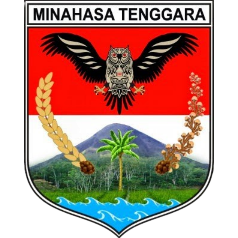 PEMERINTAH KABUPATEN MINAHASA TENGGARASEKRETARIAT DAERAHJalan Soekarno, Kelurahan Lowu Satu, Kecamatan Ratahanwww.mitrakab.go.id, Email: minahasatenggara@gmail.com, Telp/Fax: (0431) 3174679Ratahan 95695